 	 7АРАР		    	                                                ПОСТАНОВЛЕНИЕ              «25» де7абрь  2019 й.                       № 96                             «25» декабря 2019Об утверждении Порядка оценки эффективности налоговых льгот(налоговых расходов) по местным налогам, уплачиваемымв бюджет сельского поселения Денискинский сельсовет муниципального района Федоровский район РБРуководствуясь Федеральным законом от 06.10.2003 № 131-ФЗ "Об общих принципах организации местного самоуправления в Российской Федерации", Уставом сельского поселения Денискинский сельсовет, в целях оптимизации налоговых льгот по местным налогамПОСТАНОВЛЯЮ:Утвердить прилагаемые:Порядок оценки эффективности налоговых льгот (налоговых расходов) по местным налогам, уплачиваемым в бюджет сельского поселения Денискинский сельсовет;Порядок формирования и утверждения перечня налоговых льгот (налоговых расходов) сельского поселения Денискинский сельсовет  по местным налогам, установленных решениями Совета сельского поселения Денискинский сельсовет.Настоящее постановление вступает в силу со дня его официального опубликования.Контроль за исполнением настоящего постановления оставляю за собой.Глава сельского  поселения                                       Р.С.Гаффаров УТВЕРЖДЕННОПостановлением администрации сельского поселения Денискинский сельсовет от 25 декабря 2019 года  № 96ПОРЯДОКоценки эффективности налоговых льгот (налоговых расходов) по местным налогам, уплачиваемым в бюджет сельского поселения Денискинский сельсовет. I.ОБЩИЕ ПОЛОЖЕНИЯ 1.1. Настоящий Порядок определяет правила проведения оценки эффективности налоговых льгот (налоговых расходов) по местным налогам, уплачиваемым в бюджет сельского поселения Денискинский сельсовет  (далее - оценка эффективности) органом исполнительной власти сельского поселения Денискинский сельсовет .1.2. Оценка эффективности применяется в отношении налоговых льгот по следующим видам налогов:налог на имущество физических лиц;земельный налог.1.3. Для целей настоящего Порядка используются следующие основные понятия:налоговые льготы - установленные решениями муниципального комитета сельского поселения Денискинский сельсовет  в соответствии со статьей 56 Налогового кодекса Российской Федерации льготы по налогам и сборам;налоговые расходы - налоговые льготы, а также не относимые к налоговым льготам пониженные ставки соответствующих налогов для отдельных категорий налогоплательщиков, установленные решениями Совета сельского поселения Денискинский сельсовет  в качестве мер государственной поддержки в соответствии с целями муниципальных программ сельского поселения Денискинский сельсовет  и целями социально-экономической политики сельского поселения Денискинский сельсовет, не относящимися к муниципальным программам;куратор– орган местного самоуправления сельского поселения Денискинский сельсовет , уполномоченный проводить оценку эффективности налоговых льгот (налоговых расходов) при оценке программных налоговых льгот (расходов), – ответственный исполнитель (соисполнитель) соответствующей муниципальной программы; при оценке нераспределенных и непрограммных налоговых льгот (расходов) – орган местного самоуправления сельского поселения Денискинский сельсовет , инициирующий введение льготы.1.4. Оценка эффективности проводится отдельно по каждому виду (направлению) налоговых льгот (налоговых расходов).1.5. Все налоговые льготы (налоговые расходы) подлежат распределению по муниципальным программам исходя из соответствия целей указанных льгот (расходов) приоритетам и целям социально-экономического развития, определенным в соответствующих муниципальных программах. Распределение налоговых льгот (налоговых расходов) по муниципальным программам непосредственно необходимо для процедуры их оценки через увязку с соответствующими мероприятиями и индикаторами (показателями).Отдельные налоговые льготы (налоговые расходы) могут соответствовать нескольким целям социально-экономического развития, отнесенным к разным муниципальным программам. В этом случае они относятся к нераспределенным налоговым льготам (налоговым расходам).Налоговые льготы (налоговые расходы), которые не соответствуют перечисленным выше критериям, относятся к непрограммным налоговым льготам (налоговым расходам).В целях оценки эффективности налоговых льгот (налоговых расходов) указанные льготы (расходы) разделяются на 3 типа в зависимости от целевой категории:1) социальная - поддержка отдельных категорий граждан;2) финансовая - устранение/уменьшение встречных финансовых потоков;3) стимулирующая - привлечение инвестиций и расширение экономического потенциала.К социальным льготам (расходам) относятся налоговые льготы (налоговые расходы), установленные для отдельных социально незащищенных групп населения, социально ориентированных некоммерческих организаций, организаций, конечной целью которых является поддержка населения, а также иных категорий налогоплательщиков, в случае если целью налоговых льгот (налоговых расходов) не является стимулирование экономической активности и увеличение налоговых поступлений в бюджет сельского поселения Денискинский сельсовет.         К финансовым льготам (расходам) относятся налоговые льготы (налоговые расходы), установленные в целях уменьшения расходов налогоплательщиков, финансовое обеспечение которых осуществляется в полном объеме или частично за счет бюджетаК стимулирующим льготам (расходам) относятся налоговые льготы (налоговые расходы), установленные в целях стимулирования экономической активности для увеличения налоговых поступлений в бюджет сельского поселения Денискинский сельсовет.1.6. Оценка эффективности налоговых льгот (налоговых расходов) осуществляется на основании информации  ИФНС России № 25 по РБ.1.7. Оценка эффективности налоговых льгот (налоговых расходов) проводится ежегодно за год, предшествующий отчетному финансовому году. II. ПОРЯДОК ПРОВЕДЕНИЯ ОЦЕНКИ ЭФФЕКТИВНОСТИ НАЛОГОВЫХ ЛЬГОТ (НАЛОГОВЫХ РАСХОДОВ) ТЕРНЕЙСКОГО ГОРОДСКОГО ПОСЕЛЕНИЯ 2.1. Оценка эффективности по предоставляемым налоговым льготам (налоговым расходам) проводится ежегодно, не позднее 1 апреля текущего года в соответствии с настоящим Порядком оценки эффективности налоговых льгот (налоговых расходов) по местным налогам, уплачиваемым в бюджет сельского поселения Денискинский сельсовет.Оценка эффективности налоговых льгот (налоговых расходов) сельского поселения Денискинский сельсовет осуществляется администрацией сельского поселения Денискинский сельсовет.Оценка эффективности налоговых льгот (налоговых расходов) предлагаемых к введению, проводится в соответствии с критериями оценки, установленными в пункте 3.1 настоящего Порядка.2.2. В целях проведения оценки эффективности налоговых льгот (налоговых расходов):до 1 февраля текущего финансового года администрация сельского поселения Денискинский сельсовет  направляет в ИФНС России № 25 по РБ сведения о категориях налогоплательщиков-получателей налоговой льготы (налогового расхода) с указанием обусловливающих соответствующие налоговые льготы (налоговые расходы) положений (статей, частей, пунктов, подпунктов, абзацев) решений Совета сельского поселения Денискинский сельсовет ;до 1 марта текущего финансового  года ИФНС России № 25 по РБ направляет в администрацию сельского поселения Денискинский сельсовет  информацию за год, предшествующий отчетному, а также уточненные данные за иные отчетные периоды в целях оценки эффективности налоговых льгот (налоговых расходов), содержащую:перечень категорий налогоплательщиков-получателей налоговой льготы (налогового расхода) с той же детализацией, как они установлены решениями Совета сельского поселения Денискинский сельсовет;сведения о суммах предоставленных налоговых льгот (налоговых расходов) за счет бюджета сельского поселения Денискинский сельсовет  по каждой категории налогоплательщиков-получателей налоговой льготы (налогового расхода) и в целом по сельскому поселению Денискинский сельсовет;сведения об объемах налоговых поступлений в бюджет сельского поселения Денискинский сельсовет  по каждой категории налогоплательщиков-получателей налоговой льготы (налогового расхода) и в целом по сельскому поселению Денискинский сельсовет  – в отношении стимулирующих налоговых льгот (налоговых расходов);                   до 10 марта текущего финансового года кураторы налоговых льгот (налоговых расходов) предоставляют на утверждение главе сельского поселения Денискинский сельсовет  результаты проведенной оценки эффективности;         до 25 марта текущего финансового года администрация сельского поселения Денискинский сельсовет  направляет заключение о результатах проведенной оценки эффективности на утверждение в комиссию по бюджету, финансам и налоговой политике;до 10 апреля текущего финансового года администрация сельского поселения Денискинский сельсовет  направляет результаты проведенной оценки эффективности в финансовое управление администрации муниципального района Федоровский район РБ;         до 01 июня текущего финансового года администрация сельского поселения Денискинский сельсовет при необходимости направляет в финансовое управление администрации муниципального района Федоровский район РБ уточненную информацию по результатам проведенной оценки эффективности;до 01 августа текущего финансового года администрация сельского поселения Денискинский сельсовет размещает заключение о результатах ежегодной оценки эффективности на официальном сайте Администрации сельского поселения Денискинский сельсовет в информационно-телекоммуникационной сети Интернет.         III. КРИТЕРИИ ОЦЕНКИ ЭФФЕКТИВНОСТИ НАЛОГОВЫХ ЛЬГОТ (НАЛОГОВЫХ РАСХОДОВ) Оценка эффективности налоговых льгот (налоговых расходов) осуществляется в два этапа:1 этап – оценка целесообразности осуществления налоговых льгот (налоговых расходов);2 этап – оценка результативности налоговых льгот (налоговых расходов).3.1. Обязательными критериями целесообразности осуществления налоговых льгот (налоговых расходов) являются:соответствие налоговых расходов (в том числе нераспределенных) целям и задачам муниципальных программ (их структурных элементов) или иным целям социально-экономической политики публично-правового образования (в отношении непрограммных налоговых расходов);соразмерные (низкие) издержки администрирования в размере не более 10% от общего налоговых льгот (налоговых расходов);востребованность льготы (расхода), освобождения или иной преференции;отсутствие значимых отрицательных внешних эффектов.Невыполнение хотя бы одного из указанных критериев свидетельствует о недостаточной эффективности рассматриваемых налоговых льгот (налоговых расходов). В этом случае куратору надлежит рекомендовать рассматриваемую налоговую льготу (налоговый расход) к отмене либо сформулировать предложения по совершенствованию механизма ее действия.3.2. Оценка результативности производится на основании влияния налоговой льготы (налогового расхода) на результаты реализации соответствующей муниципальной программы (ее структурных элементов) либо достижение целей государственной политики, не отнесенных к действующим муниципальным программам (для налоговых расходов, отнесенных к непрограммным), и включает оценку бюджетной эффективности налоговой льготы (налогового расхода).3.2.1. В качестве критерия результативности определяется не менее одного показателя (индикатора), на значение которого оказывает влияние рассматриваемая налоговая льгота (налоговый расход), непосредственным образом связанного с показателями конечного результата реализации муниципальной программы (ее структурных элементов) либо результата достижения цели, определенной при предоставлении налоговой льготы (для налоговых расходов, отнесенных к непрограммным или нераспределенным).3.2.2. Оценке подлежит вклад соответствующего налогового расхода в изменение значения соответствующего показателя (индикатора) как разница между значением показателя с учетом наличия налоговой льготы (налогового расхода) и без ее учета.3.2.3. В целях проведения оценки бюджетной эффективности налоговых льгот (налоговых расходов) осуществляется сравнительный анализ их результативности с альтернативными механизмами достижения поставленных целей и задач, включающий сравнение затратности альтернативных возможностей с текущим объёмом налоговых льгот (налоговых расходов), рассчитывается удельный эффект (прирост показателя (индикатора) на 1 рубль налоговых расходов и на 1 рубль бюджетных расходов (для достижения того же эффекта) в случае применения альтернативных механизмов).В целях настоящего пункта в качестве альтернативных механизмов могут учитываться в том числе:субсидии или иные формы непосредственной финансовой поддержки соответствующих категорий налогоплательщиков за счет средств бюджета сельского поселения Денискинский сельсовет;предоставление муниципальных гарантий по обязательствам соответствующих категорий налогоплательщиков;совершенствование нормативного регулирования и (или) порядка осуществления контрольно-надзорных функций в сфере деятельности соответствующих категорий налогоплательщиков.Оценка бюджетной эффективности стимулирующих налоговых льгот (налоговых расходов) наряду со сравнительным анализом, указанным в абзаце первом настоящего пункта, предусматривает оценку совокупного бюджетного эффекта (самоокупаемости) указанных налоговых льгот (налоговых расходов), осуществляемую в соответствии с пунктом 3.2.4 настоящей методики.3.2.4. Оценка совокупного бюджетного эффекта (самоокупаемости) стимулирующих налоговых льгот (налоговых расходов) определяется отдельно по каждой налоговой льготе (налоговому расходу). В случае если для отдельных категорий налогоплательщиков установлены налоговые льготы (налоговые расходы) по нескольким налогам, оценка совокупного бюджетного эффекта (самоокупаемости) стимулирующих налоговых льгот (налоговых расходов) определяется в целом по данной категории налогоплательщиков.Оценка совокупного бюджетного эффекта (самоокупаемости) стимулирующих налоговых льгот (налоговых расходов) определяется за период с начала действия налоговой льготы (налогового расхода) или за пять лет, предшествующих отчетному, в случае если налоговая льгота (налоговый расход) действует более шести лет на момент проведения оценки эффективности, по следующей формуле: КБЭ = VНПt / VНПt-1, где:VНПt - объем поступлений налогов в бюджет  сельского поселения Денискинский сельсовет  от налогоплательщиков - льготополучателей за оцениваемый финансовый год, тыс. рублей;VНПt-1 - объем поступлений налогов в бюджет сельского поселения Денискинский сельсовет от налогоплательщиков-льготополучателей за финансовый год, предшествующий оцениваемому году, тыс. рублей.Показатели VНПt и VНПt-1 определяются на основании сведений, полученных от налоговых органов.Бюджетная эффективность налогового расхода признается достаточной, если значение коэффициента бюджетной эффективности больше либо равно единице (КБЭ >= 1). Если значение коэффициента бюджетной эффективности меньше единицы (КБЭ < 1), то эффективность налогового расхода является низкой.Оценка совокупного бюджетного эффекта (самоокупаемости) стимулирующих налоговых расходов определяется отдельно по каждому налоговому расходу за период с начала действия налогового расхода или за пять лет, предшествующих отчетному, в случае если налоговый расход действует более шести лет на дату проведения оценки эффективности, по следующей формуле: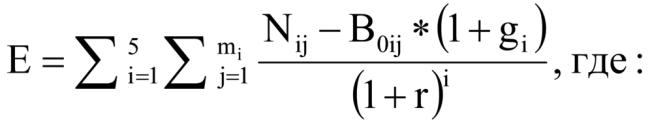 Nij - объем налоговых поступлений в бюджет сельского поселения Денискинский сельсовет от j-го налогоплательщика-льготополучателя в i-ом году.В случае если налоговый расход действует менее шести лет на дату проведения оценки эффективности, объем налоговых поступлений в бюджет сельского поселения Денискинский сельсовет от налогоплательщиков-льготополучателей в отчетном году, текущем году, очередном году и (или) плановом периоде оценивается на основании показателей социально-экономического развития сельского поселения Денискинский сельсовет.B0ij - базовый объем налоговых поступлений в бюджет сельского поселения Денискинский сельсовет от j-го налогоплательщика-льготополучателя в базовом году:B0ij = N0ij + L0ij, где:N0ij - объем налоговых поступлений в бюджет сельского поселения Денискинский сельсовет от j-го налогоплательщика-льготополучателя в базовом году;L0ij - объем налоговых расходов по виду налога, полученных j-ым налогоплательщиком-льготополучателем в базовом году.Под базовым годом понимается год, предшествующий году начала применения налогового расхода j-ым налогоплательщиком-льготополучателем, либо пятый год, предшествующий оцениваемому году, в случае если налогоплательщик-льготополучатель пользуется льготой более шести лет;gi - номинальный темп прироста налоговых доходов Республики Башкортостан  в i-ом году по отношению к базовому году (определяется Министерством финансов Российской Федерации, доводится до министерства финансов Республики Башкортостан не позднее 1 апреля текущего финансового года и размещается на официальном сайте министерства финансов Республики Башкортостан);mi- количество налогоплательщиков-льготополучателей в i-ом году;r - расчетная стоимость среднесрочных рыночных заимствований сельского поселения Денискинский сельсовет:r = iинф + p + c, где:iинф - целевой уровень инфляции, определяемый на уровне 4 процента;p - реальная процентная ставка, определяемая на уровне 2,5 процента;c - кредитная премия за риск.Кредитная премия за риск определяется в зависимости от отношения муниципального долга сельского поселения Денискинский сельсовет по состоянию на 1 января текущего финансового года к налоговым и неналоговым доходам отчетного периода:1) если указанное отношение составляет менее 50 процентов, кредитная премия за риск принимается равной 1 проценту;2) если указанное отношение составляет от 50 до 100 процентов, кредитная премия за риск принимается равной 2 процентам;3) если указанное отношение составляет более 100, процентов кредитная премия за риск принимается равной 3 процентам.3.2.5. По итогам оценки результативности куратором формируется заключение:о значимости вклада налоговых льгот (налоговых расходов) в достижение соответствующих показателей (индикаторов);о наличии (отсутствии) более результативных (менее затратных) альтернативных механизмов достижения поставленных целей и задач.3.3. По результатам оценки эффективности соответствующих налоговых льгот (налоговых расходов) куратор формулирует общий вывод о степени их эффективности и рекомендации по целесообразности их дальнейшего осуществления.Исходные данные, результаты оценки эффективности налоговых расходов и рекомендации по результатам такой оценки представляются кураторами в финансовый орган в сроки и в формате, определенные указанным органом.Результаты оценки эффективности налоговых расходов подлежат учету при оценке эффективности реализации соответствующих муниципальных программ.3.4. Управляющий делами администрации сельского поселения Денискинский сельсовет формирует итоговую оценку эффективности налоговых льгот (налоговых расходов) сельского поселения Денискинский сельсовет на основе данных, представленных кураторами.Результаты указанной оценки учитываются при формировании основных направлений бюджетной и налоговой политики сельского поселения Денискинский сельсовет в части целесообразности сохранения соответствующих налоговых льгот (налоговых расходов) в очередном финансовом году, а также направляются в финансовое управление администрации муниципального района Федоровский район РБ.УТВЕРЖДЕННОПостановлением администрации сельского поселения Денискинский сельсовет от 25 декабря 2019 года  № 96ПОРЯДОКформирования и утверждения перечня налоговых льгот (налоговых расходов) сельского поселения Денискинский сельсовет по местным налогам,  установленных решениями Совета  сельского поселения Денискинский сельсоветI.ОБЩИЕ ПОЛОЖЕНИЯ 1.1. Настоящий Порядок определяет правила формирования и утверждения перечня налоговых льгот (налоговых расходов) сельского поселения Денискинский сельсовет по местным налогам, установленных решениями Совета  сельского поселения Денискинский сельсовет (далее Совет) в пределах полномочий, отнесенных законодательством Российской Федерации о налогах и сборах к ведению городских поселений (далее – Перечень).1.2. Перечень налоговых льгот (налоговых расходов) сельского поселения Денискинский сельсовет формируется в разрезе муниципальных программ и их структурных элементов, а также направлений деятельности, не входящих в муниципальные программы, и включает указания на обусловливающие соответствующие налоговые расходы положения (статьи, части, пункты, подпункты, абзацы) решений Совета.Перечень налоговых льгот (налоговых расходов) сельского поселения Денискинский сельсовет включает все налоговые льготы (налоговые расходы), установленные решениями Совета.Принадлежность налоговых льгот (налоговых расходов) муниципальным программам определяется исходя из соответствия целей указанных льгот (расходов) приоритетам и целям социально-экономического развития, определенным в соответствующих муниципальных программах.Отдельные налоговые льготы (налоговые расходы) могут соответствовать нескольким целям социально-экономического развития, отнесенным к разным муниципальным программам. В этом случае они относятся к нераспределенным налоговым льготам (налоговым расходам).Налоговые льготы (налоговые расходы), которые не соответствуют перечисленным выше критериям, относятся к непрограммным налоговым льготам (налоговым расходам).II. ПОРЯДОК ФОРМИРОВАНИЯ И УТВЕРЖДЕНИЯ ПЕРЕЧНЯ НАЛОГОВЫХ ЛЬГОТ (НАЛОГОВЫХ РАСХОДОВ2.1. Формирование Перечня проводится ежегодно до 1 октября предшествующего финансового года.2.2. В целях формирования Перечня:до 1 сентября предшествующего финансового года кураторы налоговых льгот (налоговых расходов) представляют управляющему делами администрации сельского поселения Денискинский сельсовет (далее – управляющему делами) сведения о налоговых льготах (налоговых расходах) на очередной финансовый год в разрезе муниципальных программ и их структурных элементов, а также направлений деятельности, не входящих в муниципальные программы, с указаниями на обусловливающие соответствующие налоговые расходы положения (статьи, части, пункты, подпункты, абзацы) решения Совета  согласно приложению к настоящему Порядку;в течение текущего финансового года кураторы налоговых льгот (налоговых расходов) в случае отмены льготы или введения новых льгот представляют управляющему делами уточненные сведения для внесения изменений в Перечень;            до 1 ноября текущего финансового года управляющий делами формирует сводный Перечень на очередной финансовый год по форме согласно приложению к настоящему Порядку;  до 1 декабря текущего финансового года глава сельского поселения Денискинский сельсовет утверждает распоряжением Перечень на очередной финансовый год;до 25 декабря текущего финансового года ведущий специалист 2-го разряда администрации сельского поселения Денискинский сельсовет размещает Перечень на официальном сайте Администрации сельского поселения Денискинский сельсовет в информационно-телекоммуникационной сети Интернет.Отчет об оценке эффективности налоговых расходов за оцениваемый год (Форма)ФормаЗА ОЦЕНИВАЕМЫЙ _________ ГОД(в разрезе налогоплательщиков - льготополучателей)БАШ?ОРТОСТАН РЕСПУБЛИКА№Ы ФЕДОРОВКА РАЙОНЫМУНИЦИПАЛЬ РАЙОНХА?ИМИӘТЕ ДИНЕС АУЫЛ СОВЕТЫАУЫЛ БИЛ»М»№Е ХА?ИМИӘТЕ 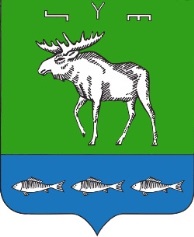 АДМИНИСТРАЦИЯ СЕЛЬСКОГО ПОСЕЛЕНИЯ ДЕНИСКИНСКИЙ СЕЛЬСОВЕТМУНИЦИПАЛЬНОГО РАЙОНАФЕДОРОВСКИЙ РАЙОН РЕСПУБЛИКИ БАШКОРТОСТАНПриложение к Порядку оценки эффективности налоговых расходов№ п/пНаименование налоговой льготы, льготная ставка, %Категория и перечень налогоплательщиков, которым представлены налоговые льготы (пониженные налоговые ставки)Наименование муниципальной программы, включенной в Перечень муниципальных программ администрации сельского поселения Денискинский сельсовет, утвержденный распоряжением администрациисельского поселения Денискинский сельсоветот _____№__, с указанием показателя (целевого индикатора) и объема предоставленных налоговых расходов, тыс. руб.Сумма недополученных доходов бюджета сельского поселения Денискинский сельсовет по каждому налогоплательщику – льготополучателюи в целом по категории льгот, руб.Показатели и расчет бюджетной эффективности стимулирующих и нераспределенных налоговых расходов КБЭ = VНПt / VНПt-1Показатели и расчет социально-экономической эффективности стимулирующих и нераспределенных налоговых расходовКСЭЭ = ФЭДр / ФЭДсРасчет сводной эффективности стимулирующих и нераспределенных налоговых расходовКЭсвод = КБЭ + КСЭЭВыводы об эффективности налоговых расходов и предложения по установлению, сохранению, корректировке или отмене налоговых льгот в зависимости от результатов оценки123456789